МИНИСТЕРСТВО ОБРАЗОВАНИЯ ТУЛЬСКОЙ ОБЛАСТИПРИКАЗ13.09.2022	№	1738Об организации проведения всероссийских проверочных работ с контролем объективности результатов осенью 2022 годаВ соответствии с письмом Федеральной службы по надзору в сфере образования и науки (Рособрнадзор) от 07.09.2022 № 08-222 «Об организации выборочного проведения ВПР с контролем объективности результатов», с целью получения объективных данных о выполнении всероссийских проверочных работ по Тульской области, на основании Положения о министерстве образования Тульской области, утвержденного постановлением правительства Тульской области от 29.01.2013 № 16, п р и к а з ы в а ю:Организовать выборочное проведение всероссийских проверочных работ (далее - ВПР) с контролем объективности результатов по русскому языку и математике в 5 - 7 классах по программе предыдущего года обучения в образовательных организациях (далее - ОО), вошедших в выборку Федеральной службы по надзору в сфере образования и науки (Рособрнадзор) из числа ОО, участвующих в ВПР осенью 2022 года (Приложение 1), путем обеспечения:конфиденциальности контрольных измерительных материалов ВПР от момента получения материалов в ОО до окончания выполнения работ обучающимися;присутствия независимых наблюдателей в аудиториях ОО, в которых выполняются ВПР;самостоятельности выполнения заданий ВПР обучающимися в аудиториях;объективности оценивания выполненных обучающимися работ.Назначить ответственными независимыми наблюдателями:Макарову О.Ю., директора департамента по контролю и надзору в сфере образования министерства образования Тульской области, в муниципальном бюджетном общеобразовательном учреждении «Центр образования № 51» муниципального образования город Тула (далее - МБОУ ЦО № 51 МО г. Тула).Илюхину Д.В., начальника отдела государственного контроля (надзора) в области образования, лицензирования образовательной деятельности, государственной аккредитации и подтверждения документов департамента по контролю и надзору в сфере образования министерства образования Тульской области, в Муниципальном казенном общеобразовательном учреждении «Одоевская средняя общеобразовательная школа, им. В.Д. Успенского» муниципального образования Одоевский район (далее - МКОУ «ОСОШ имени В.Д. Успенского» МО Одоевский район).2.3. Болтневу И.А., главного государственного инспектора отдела государственного контроля (надзора) в области образования, лицензирования образовательной деятельности, государственной аккредитации и подтверждения документов департамента по контролю и надзору в сфере образования министерства образования Тульской области, в Муниципальном казенно общеобразовательном учреждении Протасовской основной общеобразовательной школе муниципального образования Дубенский район (далее - МКОУ Протасовская ООШ МО Дубенский район).Г осударственным гражданским служащим департамента по контролю и надзору в сфере образования министерства образования Тульской области, специалистам центра оценки качества образования государственного образовательного учреждения дополнительного профессионального образования Тульской области «Институт повышения квалификации и профессиональной переподготовки работников образования Тульской области» (далее - ГОУ ДПО ТО «ИПК и ППРО ТО») осуществить контроль за проведением ВПР в аудиториях ОО, в которых выполняются проверочные работы по русскому языку и математике в 5 - 7 классах (Приложение 2), предоставить заполненные и подписанные протоколы независимых наблюдателей по завершении проведения наблюдения.Назначить ответственными за сканирование работ участников ВПР в день проведения ВПР по окончании проведения проверочных работ в ОО по русскому языку и математике в 5 - 7 классах специалистов центра оценки качества образования ГОУ ДПО ТО «ИПК и ППРО ТО» (Приложение 3).Подданик Е.В., специалиста центра оценки качества образования ГОУ ДПО ТО «ИПК и ППРО ТО», в МБОУ ЦО № 51 МО г. Тула.Губченко М.А., специалиста центра оценки качества образования ГОУ ДПО ТО «ИПК и ППРО ТО», в МКОУ «ОСОШ имени В.Д. Успенского» МО Одоевский район.Галдину Г.А., специалиста центра оценки качества образования ГОУ ДПО ТО «ИПК и ППРО ТО», в МКОУ Протасовская ООШ МО Дубенский район.Ответственным за сканирование работ участников ВПР, указанным в пункте 4 настоящего приказа, передать скан-копии проверочных работ в министерство образования Тульской области для осуществления независимой проверки.Макаровой О.Ю., директору департамента по контролю и надзору в сфере образования министерства образования Тульской области, организовать проверку работ по русскому языку и математике участников ВПР 5 - 7 классов МБОУ ЦО № 51, МКОУ «ОСОШ имени В.Д. Успенского», МКОУ Протасовская ООШ МО Дубенский район, независимыми экспертами.Органам местного самоуправления, осуществляющим управление в сфере образования, организовать выборочное проведение ВПР с контролем объективности результатов в 5 - 7 классах по русскому языку и математике вмуниципальных общеобразовательных учреждениях, вошедших в выборку министерства образования Тульской области из числа ОО, участвующих в ВПР осенью 2022 года (Приложение 3), путем обеспечения:конфиденциальности контрольных измерительных материалов ВПР от момента получения материалов в ОО до окончания выполнения работ обучающимися;присутствия независимых наблюдателей в аудиториях образовательных организаций, в которых выполняются ВПР;самостоятельности выполнения заданий ВПР обучающимися в аудиториях;проверки выполненных обучающимися работ независимыми экспертами.Контроль исполнения приказа возложить на Макарову О.Ю., директора департамента по контролю и надзору в сфере образования министерства образования Тульской области.Министр образования Тульской области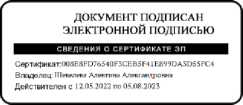 Исп.: Илюхина Д.В.,министерство образования Тульской области, тел. 8 (4872) 24-53-28 Dzhemile.Ilvuhina@tularegion.ru Огнева Г.В.,центр оценки качества образования ГОУ ДПО ТО «ИПК и ППРО ТО»Тел. 8 (4872) 55-91-75 galina. ogneva@tularegion. orgПереченьобразовательных организаций, вошедших в выборку Федеральной службы по надзору в сфере образования и науки (Рособрнадзор) из числа ОО, участвующих в ВПР осенью 2022 года, для организации выборочного проведения ВПР с контролем объективности результатовСписок государственных гражданских служащих департамента по контролю и надзору в сфере образования министерства образования Тульской области и специалистов центра оценки качества образования ГОУ ДПО ТО «ИПК и ППРО ТО», осуществляющих контроль за проведением ВПР в аудиториях ООПереченьобразовательных организаций, вошедших в выборку министерства образования Тульской области из числа ОО, участвующих в ВПР осенью 2022 года, для организации выборочного проведения ВПР с контролемобъективности результатов№п/пНаименование образовательной организацииМесто нахождения образовательной организации1муниципальное бюджетное общеобразовательное учреждение «Центр образования № 51»Тульская область, Ленинский район, с. Алешня, ул. Фабричная, д. 12Муниципальное казенное общеобразовательное учреждение «Одоевская средняя общеобразовательная школа им. В.Д. Успенского»Тульская область, Одоевский район, п. Одоев, ул. К. Маркса, д. 463Муниципальное казенное общеобразовательное учреждение Протасовская основная общеобразовательная школа муниципального образования Дубенский районТульская область, Дубенский район, пос. Дубна, ул. Первомайская, д. 33ДатаНаименование ОО/ Адрес ООФИОДолжность, место работы20.09.2022МБОУ ЦО № 51МакароваОльгаЮрьевнадиректора департамента по контролю и надзору в сфере образования министерства образования Тульской областиПодданикЕленаВалерьевнаспециалист по учебнометодической работе отдела обеспечения оценки качества образования центра оценки качества образования ГОУ ДПО ТО «ИПК и 1ШРО ТО»20.09.2022МКОУ Протасовская ООШ МО Дубенский районБолтневаИринаАнатольевнаглавный государственный инспектор отдела государственного контроля (надзора)в области образования, лицензирования образовательной деятельности, государственной аккредитации и подтверждения документов департамента по контролю и надзору в сфере образования министерства образования Тульской областиГалдинаГалинаАнатольевнаспециалист по учебнометодической работе отдела обеспечения оценки качества образования центра оценки качества образования ГОУ ДПО ТО «ИПК и 1ШРО ТО»21.09.2022МКОУ «ОСОШ имени В.Д. Успенского»ИлюхинаДжемилеВладимировнаначальник отдела государственного контроля (надзора) в области образования, лицензирования образовательной деятельности, государственной аккредитации и подтверждения документов департамента по контролю и надзору в сфере образованияминистерства образования Тульской областиГ убченкоМаргаритаАнатольевнаспециалист по учебнометодической работе отдела обеспечения оценки качества образования центра оценки качества образования ГОУ ДПО ТО «ИПК и Ш1РО ТО»ЧерноваИринаЕвгеньевнаспециалист по учебнометодической работе отдела обеспечения оценки качества образования центра оценки качества образования ГОУ ДПО ТО «ИПК и Ш1РО ТО»21.09.2022МБОУ ЦО № 51МакароваОльгаЮрьевнадиректора департамента по контролю и надзору в сфере образования министерства образования Тульской областиПодданикЕленаВалерьевнаспециалист по учебнометодической работе отдела обеспечения оценки качества образования центра оценки качества образования ГОУ ДПО ТО «ИПК и Ш1РО ТО»22.09.2022МКОУ Протасовская ООШ МО Дубенский районБолтневаИринаАнатольевнаглавный государственный инспектор отдела государственного контроля (надзора)в области образования, лицензирования образовательной деятельности, государственной аккредитации и подтверждения документов департамента по контролю и надзору в сфере образования министерства образования Тульской областиГалдинаГалинаАнатольевнаспециалист по учебнометодической работе отдела обеспечения оценки качества образования центра оценки качества образования ГОУ ДПО ТО «ИПК и Ш1РО ТО»22.09.2022МБОУ ЦО № 51МакароваОльгаЮрьевнадиректора департамента по контролю и надзору в сфере образования министерства образования Тульской областиПодданикЕленаВалерьевнаспециалист по учебнометодической работе отдела обеспечения оценки качества образования центра оценки качества образования ГОУ ДПО ТО «ИПК и Ш1РО ТО»ЧерноваИринаЕвгеньевнаспециалист по учебнометодической работе отдела обеспечения оценки качества образования центра оценки качества образования ГОУ ДПО ТО «ИПК и 1ШРО ТО»23.09.2022МКОУ «ОСОШ имени В.Д. Успенского»ИлюхинаДжемилеВладимировнаначальник отдела государственного контроля (надзора)в области образования, лицензирования образовательной деятельности, государственной аккредитации и подтверждения документов департамента по контролю и надзору в сфере образования министерства образования Тульской областиГ убченкоМаргаритаАнатольевнаспециалист по учебнометодической работе отдела обеспечения оценки качества образования центра оценки качества образования ГОУ ДПО ТО «ИПК и 1ШРО ТО»ЗильберштейнЛидияВикторовнаспециалист по учебнометодической работе отдела обеспечения оценки качества образования центра оценки качества образования ГОУ ДПО ТО «ИПК и 1ШРО ТО»23.09.2022МБОУ ЦО № 51МакароваОльгаЮрьевнадиректора департамента по контролю и надзору в сфере образования министерства образования Тульской областиПодданикЕленаВалерьевнаспециалист по учебнометодической работе отдела обеспечения оценки качества образования центра оценки качества образования ГОУ ДПО ТО «ИПК и 1ШРО ТО»26.09.2022МКОУ Протасовская ООШ МО Дубенский районБолтневаИринаАнатольевнаглавный государственный инспектор отдела государственного контроля (надзора) в области образования, лицензирования образовательной деятельности, государственной аккредитации и подтверждения документов департамента по контролю и надзору в сфере образования министерства образования Тульской областиГалдинаГалинаАнатольевнаспециалист по учебнометодической работе отдела обеспечения оценки качества образования центра оценки качества образования ГОУ ДПО ТО «ИПК и 1ШРО ТО»26.09.2022МБОУ ЦО № 51МакароваОльгаЮрьевнадиректора департамента по контролю и надзору в сфере образования министерства образования Тульской областиПодданикЕленаВалерьевнаспециалист по учебнометодической работе отдела обеспечения оценки качества образования центра оценки качества образования ГОУ ДПО ТО «ИПК и 1ШРО ТО»27.09.2022МБОУ ЦО № 51МакароваОльгаЮрьевнадиректора департамента по контролю и надзору в сфере образования министерства образования Тульской областиПодданикЕленаВалерьевнаспециалист по учебнометодической работе отдела обеспечения оценки качества образования центра оценки качества образования ГОУ ДПО ТО «ИПК и 1ШРО ТО»ЗильберштейнЛидияВикторовнаспециалист по учебнометодической работе отдела обеспечения оценки качества образования центра оценки качества образования ГОУ ДПО ТО «ИПК и 1ШРО ТО»28.09.2022МКОУ «ОСОШ имени В.Д. Успенского»ИлюхинаДжемилеВладимировнаначальник отдела государственного контроля (надзора) в области образования, лицензирования образовательной деятельности, государственной аккредитации и подтверждения документов департамента по контролю и надзору в сфере образования министерства образования Тульской областиГубченкоМаргаритаАнатольевнаспециалист по учебнометодической работе отдела обеспечения оценки качества образования центра оценки качества образования ГОУ ДПО ТО «ИПК и 1ШРО ТО»28.09.2022МКОУ Протасовская ООШ МО Дубенский районБолтневаИринаАнатольевнаглавный государственный инспектор отдела государственного контроля(надзора) в области образования, лицензирования образовательной деятельности, государственной аккредитации и подтверждения документов департамента по контролю и надзору в сфере образования министерства образования Тульской областиГалдинаГалинаАнатольевнаспециалист по учебнометодической работе отдела обеспечения оценки качества образования центра оценки качества образования ГОУ ДПО ТО «ИПК и Ш1РО ТО»ФилаткинаЕленаспециалист по учебнометодической работе отдела обеспечения оценки качества образования центра оценки качества образования ГОУ ДПО ТО «ИПК и Ш1РО ТО»28.04.2022МБОУ ЦО № 51МакароваОльгаЮрьевнадиректора департамента по контролю и надзору в сфере образования министерства образования Тульской областиПодданикЕленаВалерьевнаспециалист по учебнометодической работе отдела обеспечения оценки качества образования центра оценки качества образования ГОУ ДПО ТО «ИПК и Ш1РО ТО»03.10.2022МКОУ «ОСОШ имени В.Д. Успенского»ИлюхинаДжемилеВладимировнаначальник отдела государственного контроля (надзора) в области образования, лицензирования образовательной деятельности, государственной аккредитации и подтверждения документов департамента по контролю и надзору в сфере образования министерства образования Тульской областиГубченкоМаргаритаАнатольевнаспециалист по учебнометодической работе отдела обеспечения оценки качества образования центра оценки качества образования ГОУ ДПО ТО «ИПК и Ш1РО ТО»ПодданикЕленаВалерьевнаспециалист по учебнометодической работе отдела обеспечения оценки качества образования центра оценкикачества образования ГОУ ДПО ТО «ИПК и Ш1РО ТО»03.10.2022МКОУ Протасовская ООШ МО Дубенский районБолтневаИринаАнатольевнаглавный государственный инспектор отдела государственного контроля (надзора) в области образования, лицензирования образовательной деятельности, государственной аккредитации и подтверждения документов департамента по контролю и надзору в сфере образования министерства образования Тульской областиГалдинаГалинаАнатольевнаспециалист по учебнометодической работе отдела обеспечения оценки качества образования центра оценки качества образования ГОУ ДПО ТО «ИПК и Ш1РО ТО»04.10.2022МКОУ Протасовская ООШ МО Дубенский районБолтневаИринаАнатольевнаглавный государственный инспектор отдела государственного контроля (надзора) в области образования, лицензирования образовательной деятельности, государственной аккредитации и подтверждения документов департамента по контролю и надзору в сфере образования министерства образования Тульской областиГалдинаГалинаАнатольевнаспециалист по учебнометодической работе отдела обеспечения оценки качества образования центра оценки качества образования ГОУ ДПО ТО «ИПК и Ш1РО ТО»№п/пНаименованиемуниципальногообразованияНаименование образовательной организацииМесто нахождения образовательной организации1Веневский районМуниципальное общеобразовательное учреждение «Урусовский центр образования»Тульская область, Веневский район, с. Урусово, дом 12город АлексинМуниципальное бюджетное общеобразовательное учреждение «Средняя общеобразовательная школа № 11»Тульская область,г.	Алексин, ул. Баумана,д.	63город АлексинМуниципальное бюджетное общеобразовательное учреждение «Александровская средняя общеобразовательная школа № 23»Тульская область, Алексинский район, д. Александровка, ул. Школьная, д. 84город ДонскойМуниципальное бюджетное общеобразовательное учреждение «Средняя общеобразовательная школа № 5»Тульская область, г. Донской, мкр. Северо- Задонск, ул. Горького, д. 95город ЕфремовМуниципальное казённое общеобразовательное учреждение «Пожилинская средняя школа № 13»Тульская область, Ефремовский район, село Пожилино, улица Парковая, д. 46городНовомосковскМуниципальное казенное общеобразовательное учреждение «Первомайский центр образования»Тульская область, Новомосковский район, поселок Первомайский, ул. Школьная, д. 67городНовомосковскМуниципальное казенное общеобразовательное учреждение «Ширинская средняя общеобразовательная школа»Тульская область, Новомосковский район, поселок Ширинский, ул. Луговая, д.318город Туламуниципальное бюджетное общеобразовательное учреждение «Центр образования № 18»г.	Тула, ул. Кутузова,д.1129Заокский районМуниципальное казенное общеобразовательное учреждение «Ненашевская средняя общеобразовательная школа»Тульская область, Заокский район, село Ненашево, ул. Кирова, д.11а10Одоевский районМуниципальное казенноеТульская область,общеобразовательное учреждение «Левенская основная общеобразовательная школа»Одоевский район, деревня Ченцовы дворы, ул. Школьная, д. 911Плавский районМуниципальное бюджетное общеобразовательное учреждение муниципального образования Плавский район «Плавская средняя общеобразовательная школа № 1 им. дважды Героя Советского Союза Б.Ф. Сафонова»Тульская область,г.	Плавск, ул. Победы,д.2212Плавский районМуниципальное бюджетное общеобразовательное учреждение муниципального образования Плавский район «Ольховская основная общеобразовательная школа»Тульская область, Плавский район, деревня Новое Жуково, улица Школьная, дом 2613Чернский районМуниципальное казённое общеобразовательное учреждение «Большескуратовская средняя общеобразовательная школа»Тульская область, Чернский район, поселок Скуратовский, ул. А. Скуратова, д. 2714Щекинский районМуниципальное бюджетное общеобразовательное учреждение «Грецовская основная школа № 31»Тульская область, Щекинский район, деревня Грецовка, улица Школьная, 1-А